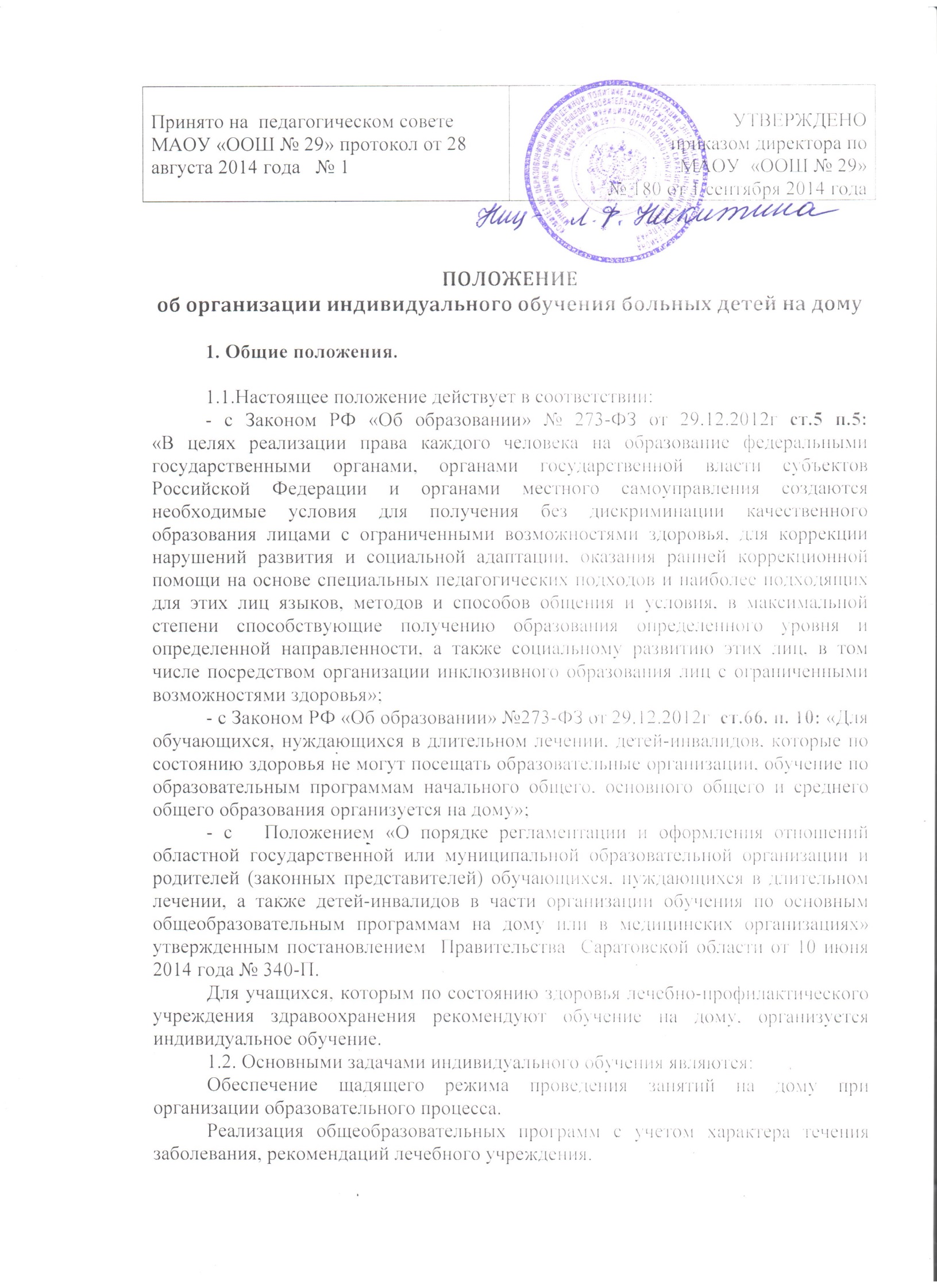 1.3. Обучающиеся, осваивающие общеобразовательные программы по индивидуальному учебному плану, зачисляются в контингент обучающихся образовательного учреждения.Организация индивидуального обучения больных детей на дому.2.1Муниципальное общеобразовательное учреждение организует индивидуальное обучение больных детей на основании следующих документов:заявления родителей (законных представителей);медицинского заключения лечебного учреждения, заверенное заведующим отделения или главным врачом и печатью медицинской организации;приказа по школе;договора об организации обучения по основным общеобразовательным программам на дому (в двух экземплярах). 2.2. Образовательное учреждение согласовывает с родителями (законными представителями) расписание занятий, которое утверждается директором школы.2.3. Аттестация и перевод учащихся осуществляется в соответствии с Законом «Об образовании в Российской Федерации». Промежуточная аттестация  проводится один раз в четверть.2.4. Место проведения занятий (на дому или в школе) определяется родителями (законными представителями) учащихся и указывается в заявлении.2.5. Занятия проводятся по расписанию, которое составляется заместителем директора на основе базисного учебного плана, индивидуальных учебных планов в соответствии с основными санитарно-гигиеническими требованиями. Расписание согласовывается с родителями и утверждается руководителем образовательного учреждения.2.6. Знания детей систематически оцениваются. На каждого обучающегося заводится журнал индивидуальных занятий, куда заносятся даты занятий, содержание пройденного материала, количество часов, выставляются отметки.2.7. Обучающимся выпускных классов (9-х) выдается в установленном порядке документ государственного образца о соответствующем уровне образования.2.8. Учебный план для каждого обучающегося на дому составляется с учётом соответствующих примерных основных общеобразовательных программ, а также в соответствии с рекомендациями психолого-медико-педагогической комиссии и (или) индивидуальной программой реабилитации ребёнка-инвалида.Право на распределение часов по учебным дисциплинам предоставляется образовательному учреждению с учетом психофизических особенностей, интересов детей, медицинских показаний. Такие предметы как ИЗО, музыка, МХК, ОБЖ изучаются учащимися самостоятельно или на уроках (по желанию ребёнка). Кадровый состав3.1. При назначении учителей, работающих с больными учащимися, преимущественно отдается учителям, работающим в данном классе.3.2. В случае болезни учителя (в течение недели) администрация учреждения, с учетом кадровых возможностей, обязана произвести замещение занятий с учеником другим учителем. Финансовое обеспечение индивидуального обучения больных детей на дому.4.1. Учителям производится почасовая оплата за фактически отработанное время на основании записей в журналах индивидуальных занятий.4.2. В случае производственной необходимости в расписание занятий могут вноситься коррективы, и время занятий может измениться.4.3. В случае досрочного окончания занятий директор издает приказ, который передается в бухгалтерию.Права и обязанности участников образовательного процесса, реализуемого в форме индивидуального обучения на дому.5.1. Обучающийся имеет право:- на получение полного общего образования в соответствии с федеральным государственным образовательным стандартом;- на уважение своего человеческого достоинства, свободы совести, свободы выражения собственных взглядов и убеждений;- на моральное поощрение за успехи в учении;- на участие в культурной жизни класса и школы (по возможности);-на бесплатное пользование библиотечно-информационными ресурсами библиотеки. 5.2. Обучающийся обязан:-соблюдать требования образовательного учреждения;-добросовестно учиться, стремиться к сознательному и творческому освоению  образовательных программ;- уважать честь и достоинство работников образовательного учреждения;- соблюдать расписание занятий;- согласно индивидуальному расписанию быть готовым к занятиям на дому,- вести дневник. 5.3. Родители (законные представители) имеют право:- защищать законные права ребенка;- обращаться для разрешения конфликтных ситуаций к администрации образовательного учреждения, в управление образования;- присутствовать на уроках по рекомендации медицинского учреждения и с разрешения руководителя образовательного учреждения;- вносить предложения по составлению расписания занятий;- получать консультативную помощь специалистов образовательного учреждения в вопросах коррекционно-развивающего воспитания и обучения своего ребенка.5.4. Родители (законные представители) обязаны:- выполнять требования общеобразовательного учреждения;- поддерживать интерес ребенка к школе и образованию;- своевременно ставить учителя в известность о рекомендациях врача, особенности режима дня ребенка;- создавать условия для проведения занятий, способствующих освоению знаний;- своевременно, в течение дня, информировать общеобразовательное учреждение об отмене занятий по случаю болезни и возобновлении занятий после болезни;- контролировать ведение дневника, выполнение домашних заданий;5.5.  Педагогический работник имеет права, предусмотренные Законом РФ “Об образовании в Российской Федерации” №273-ФЗ от 29.12.2012г ст. 47 п. 35.6.Учитель обязан:- выполнять государственные программы с учетом особенностей и интересов детей;- развивать навыки самостоятельной работы с учебником, справочной и художественной литературой;- знать специфику заболевания, особенности режима и организации домашних занятий;- не допускать перегрузки, составлять индивидуальные планы занятий;- своевременно заполнять журналы учета проводимых занятий; один раз в месяц предоставлять его на подпись родителям (законным представителям);- выставлять оценки в дневник учащегося;- систематически вносить данные об успеваемости обучающегося в классный журнал.5.7. Классный руководитель обязан:- поддерживать контакт с обучающимися и родителями, выявлять особенности учащихся и состояние здоровья больных детей; при необходимости обращаться к администрации учреждения;- вносить сведения об учащемся, находящемся на индивидуальном обучении, в классный журнал.5.8. Администрация обязана:- на основании предоставленных документов в течение трех рабочих дней подготовить и издать приказ об организации индивидуального обучения учащегося; - составлять и согласовывать с учителями, обучающими ребенка, и родителями расписание занятий;- контролировать своевременность проведения индивидуальных занятий, ведение журнала учета индивидуального обучения учащихся;- контролировать выполнение учебных программ, аттестацию обучающихся, оформление документации не реже 1 раза в четверть;- обеспечивать своевременный подбор и замену учителей.Оформление классного журнала и журнала индивидуальных занятий.6.1. Оформление классного журнала и журнала индивидуальных занятий производится на основании Положения о ведении школьной внутренней документации, утвержденного директором.6.2. На страницах классного журнала против фамилии учащегося делается запись «обучается на дому».6.3. По итогам обучения выставляются оценки за четверть.